ТЕРРИТОРИАЛЬНАЯ ИЗБИРАТЕЛЬНАЯ КОМИССИЯ
ГОРОДА УССУРИЙСКА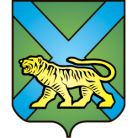 РЕШЕНИЕг. УссурийскО рассмотрении представления Уссурийского городского прокурораот 11 августа 2016 года № 7-17-2016«Об устранении нарушений законодательстваоб основных гарантиях избирательных прави права на участие в референдуме граждан РФ»Рассмотрев представление Уссурийского городского прокурора старшего советника юстиции Е.М. Неумывака от 11 августа 2016 года № 7-17-2016 «Об устранении нарушений законодательства об основных гарантиях избирательных прав и права на участие в референдуме граждан РФ», руководствуясь  пунктом «н» части 1, пунктом «б» части 8  статьи 29  Федерального закона «Об основных гарантиях избирательных прав и права на участие в референдуме граждан Российской Федерации», пунктом 12 части 1, пунктом «2» части 8  статьи 32 Избирательного кодекса Приморского края территориальная избирательная комиссия города УссурийскаРЕШИЛА:1. Представление Уссурийского городского прокурора, старшего советника юстиции Е.М. Неумывака от 11 августа 2016 года № 7-17-2016 «Об устранении нарушений законодательства об основных гарантиях избирательных прав и права на участие в референдуме граждан РФ» удовлетворить.2. Освободить члена участковой избирательной комиссии избирательного участка № 3825 от обязанностей члена участковой избирательной комиссии с правом решающего голоса участковой избирательной комиссии избирательного участка № 3825 Грибанова Сергея Игоревича до истечения срока полномочий.3. Освободить члена участковой избирательной комиссии избирательного участка № 2816 от обязанностей члена участковой избирательной комиссии с правом решающего голоса участковой избирательной комиссии избирательного участка № 2816 Зернову Ларису Константиновну до истечения срока полномочий.4. Освободить члена участковой избирательной комиссии избирательного участка № 2836 от обязанностей члена участковой избирательной комиссии с правом решающего голоса участковой избирательной комиссии избирательного участка № 2836 Калашникову Людмилу Михайловну до истечения срока полномочий.5. Освободить члена участковой избирательной комиссии избирательного участка № 2822 от обязанностей члена участковой избирательной комиссии с правом решающего голоса участковой избирательной комиссии избирательного участка № 2822 Манькова Валерия Васильевича до истечения срока полномочий.6. Освободить заместителя председателя участковой избирательной комиссии избирательного участка № 2868 от обязанностей заместителя председателя и члена участковой избирательной комиссии с правом решающего голоса участковой избирательной комиссии избирательного участка № 2868 Шевкун Ирину Владимировну до истечения срока полномочий.7. Освободить члена участковой избирательной комиссии избирательного участка № 2829 от обязанностей члена участковой избирательной комиссии с правом решающего голоса участковой избирательной комиссии избирательного участка № 2829 Щур Алексея Серафимовича до истечения срока полномочий.8. Разместить настоящее решение на официальном сайте администрации Уссурийского городского округа в разделе «Территориальная избирательная комиссия города Уссурийска» в информационно-телекоммуникационной сети «Интернет».  Председатель комиссии	                                                                   О.М. МихайловаСекретарь комиссии					                              С.В. Хамайко01 сентября 2016 года                     № 163/32